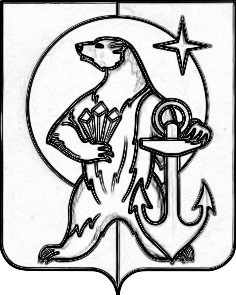 РОССИЙСКАЯ ФЕДЕРАЦИЯЧУКОТСКИЙ АВТОНОМНЫЙ ОКРУГМУНИЦИПАЛЬНОЕ БЮДЖЕТНОЕ ОБЩЕОБРАЗОВАТЕЛЬНОЕ УЧРЕЖДЕНИЕ«ЦЕНТР ОБРАЗОВАНИЯ г. Певек»П Р И К А ЗВ рамках реализации муниципальной программы «Развитие образования, культуры, спорта и молодежной политики городского округа Певек на 2014-2016 годы», в целях организации труда, развития, отдыха и оздоровления детей и подростков  в 2016 году в детском оздоровительном лагере с дневным пребыванием детей «Радуга» (далее – ДОЛ «Радуга») на базе МБОУ Центр образования г. Певекприказываю:Назначить Евдокимову Т.Е., заместителя директора по воспитательной работе, координатором ДОЛ «Радуга» при МБОУ Центр образования г. Певек (далее – Центр образования).Евдокимовой Т.Е., ответственному должностному лицу, обеспечить соблюдение всех требований, предъявляемых к организации летней оздоровительной кампании 2016 года.Утвердить из числа педагогических работников Центра образования состав сотрудников ДОЛ «Радуга»I сменаМорозова О.Ф. – воспитатель;Аренкова Е.В. – воспитатель;Вигантс Я.В. – воспитатель;Семеева Н.С. – воспитатель;Шнурр С.В. – воспитатель;Каримова Е.А. – воспитатель;Каримов Ж.С. – инструктор по физической культуре.II сменаАренкова Е.В. – воспитатель;Глухова С.А. – воспитатель;Шнурр С.В. – воспитатель;Вигантс Я.В. – воспитатель;Андреева А.С. – воспитатель;Семеева Н.С. – воспитатель;Каримов Ж.С. – инструктор по физической культуре.Контроль за выполнением настоящего приказа оставляю за собой.Директор МБОУ Центр образования г. Певек                                     Е.А.СтепановаС приказом ознакомлены: от 15.04.2016г.№ 02-02/304г. Певек№ п/пФИОДатаПодпись1Евдокимова Т.Е.2Морозова О.Ф.3Андреева А.С.4Вигантс Я.В.5Глухова С.А.6Семеева Н.С.7Шнурр С.В.8Каримова Е.А.9Каримов Ж.С.10Аренкова Е.В.